Innehållsförteckning1 Fakultets- och förvaltningsövergripande områden och aktiviteter	31.1 Hållbar utveckling	31.2 Relevans	31.3 Attraktivitet	31.4 Kvalitet	31.5 Ev. annat område	32 Förslag på universitetsövergripande områden och aktiviteter	42.1 Hållbar utveckling	42.2 Relevans	42.3 Attraktivitet	42.4 Kvalitet	42.5 Ev. annat område	43 Risker	5Fakultets- och förvaltningsövergripande områden och aktiviteterUtifrån diskussioner och prioriteringar inom fakulteten respektive förvaltningen har följande aktiviteter beslutas på fakultets- och förvaltningsnivå.Hållbar utvecklingFörslag på aktivitet och ansvariga.XxXxRelevansFörslag på aktivitet och ansvariga.XxXxAttraktivitetFörslag på aktivitet och ansvariga.XxXxKvalitetFörslag på aktivitet och ansvariga.XxXx Ev. annat områdeFörslag på aktivitet och ansvariga.XxXxFörslag på universitetsövergripande områden och aktiviteterUtifrån diskussioner och prioriteringar inom fakulteten respektive förvaltningen föreslås följande universitetsövergripande områden och aktiviteter. Hållbar utvecklingFörslag på aktivitet och ansvariga.XxXxRelevansFörslag på aktivitet och ansvariga.XxXxAttraktivitetFörslag på aktivitet och ansvariga.XxXxKvalitetFörslag på aktivitet och ansvariga.XxXx Ev. annat områdeFörslag på aktivitet och ansvariga.XxXx RiskerVarje år genomförs riskanalyser för att identifiera väsentliga risker utifrån krav i myndighetsförordning samt andra externa krav (ex. högskolelag och förordning), i samband med verksamhetsplaneringsarbetet.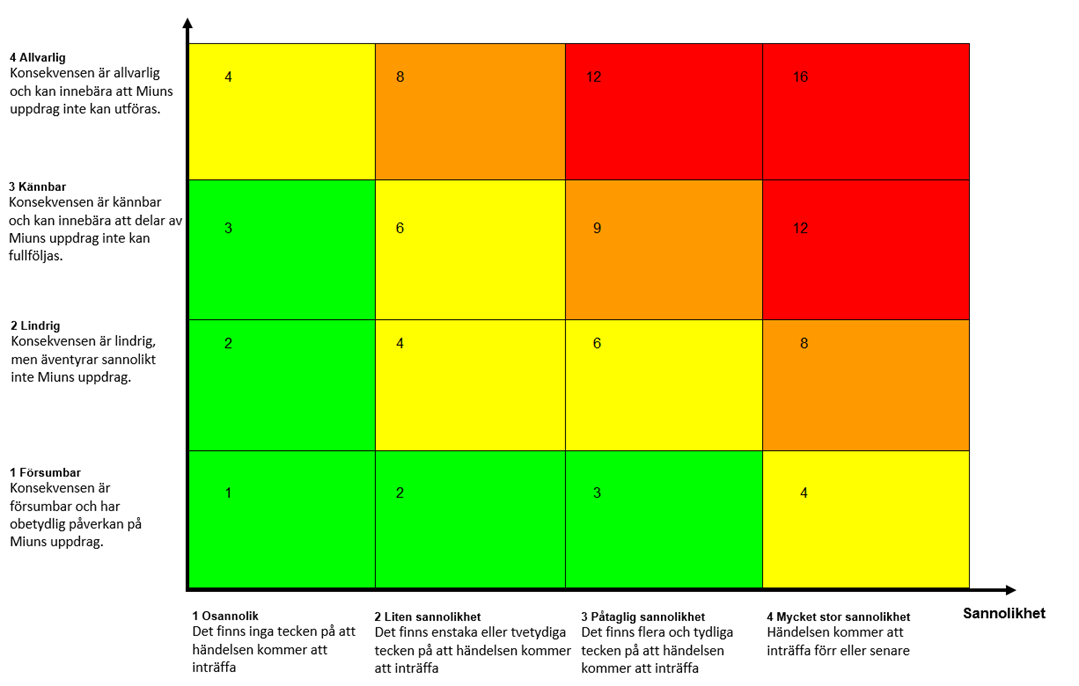 RiskPå grund av (orsak)Sannolikhet (1-4) /Konsekvens (1-4) Förslag på åtgärd och ansvar